ワーク１　　気持ちをす言葉をそう。ワーク２　　AさんとBさんの気持ちは？ あと３つずつ考えよう。ワーク３　　自分の気持ちを言葉で表現してみよう。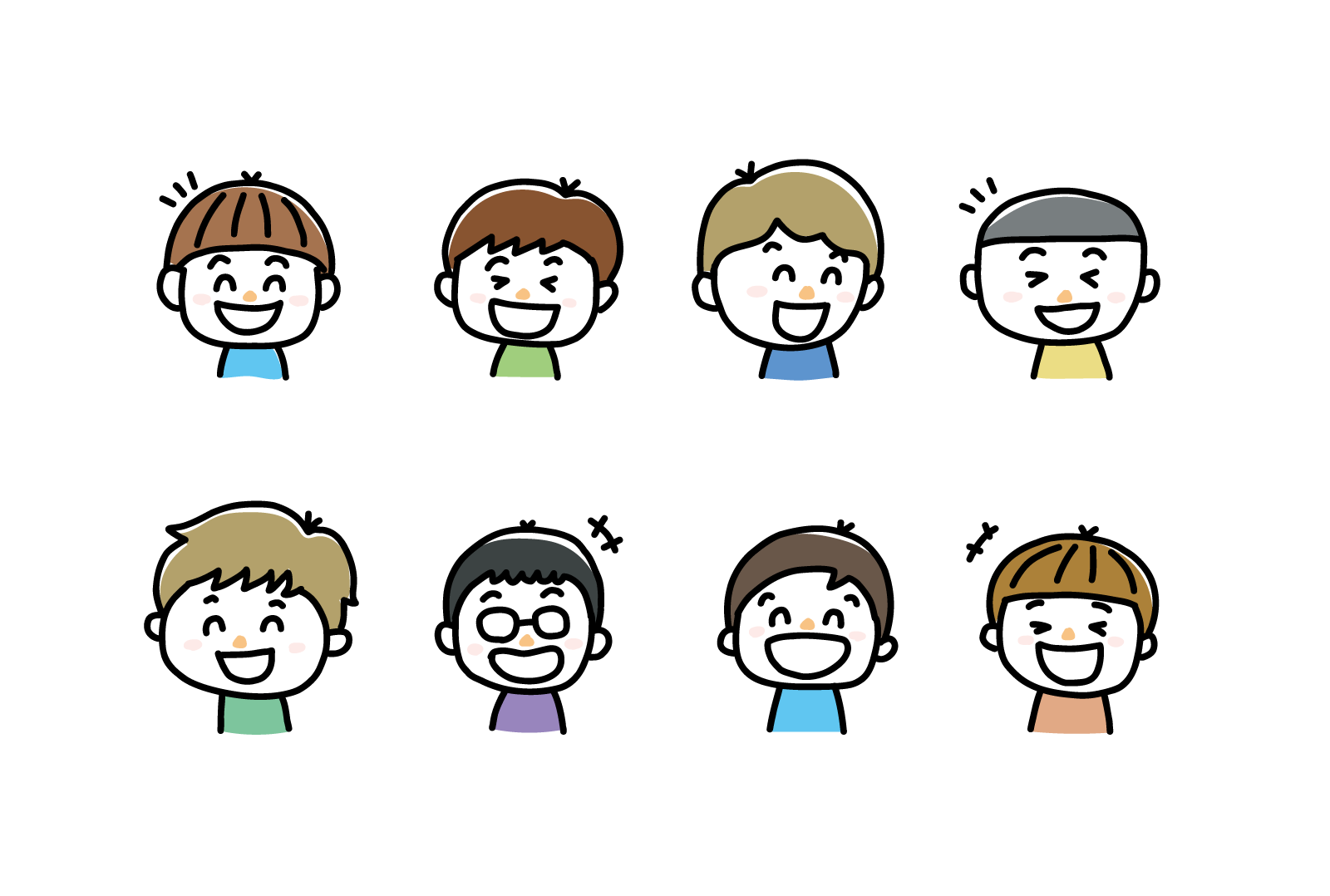 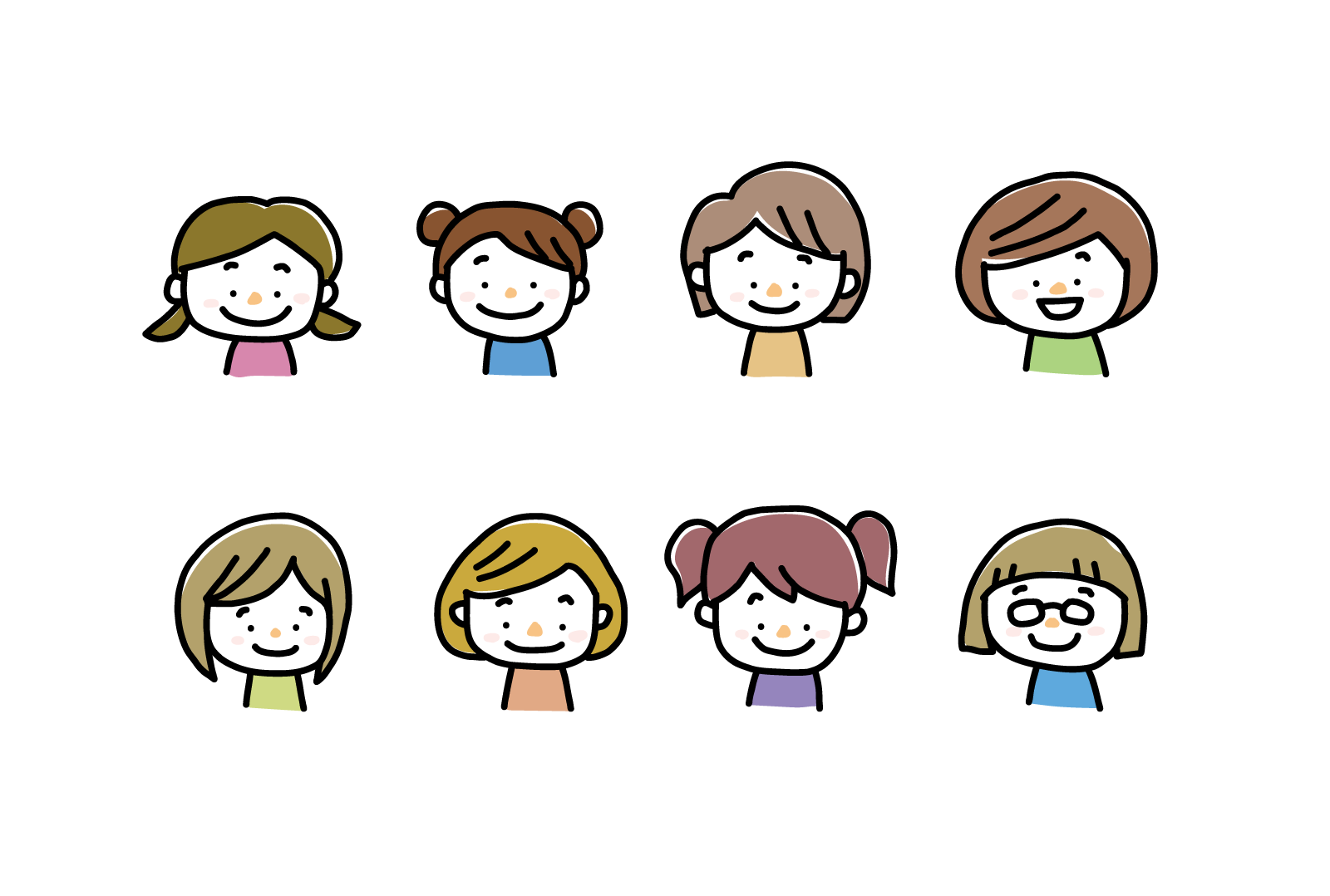 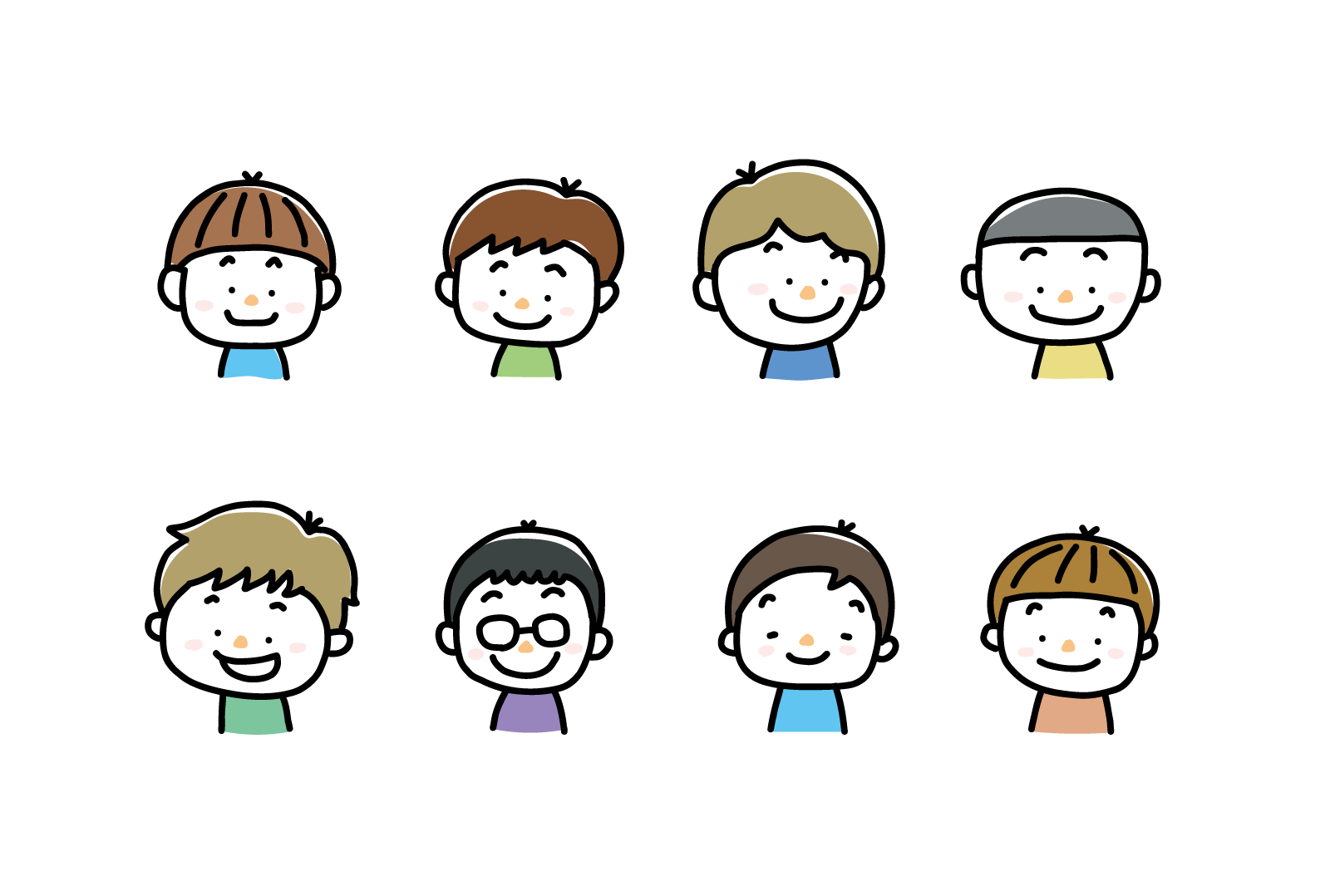 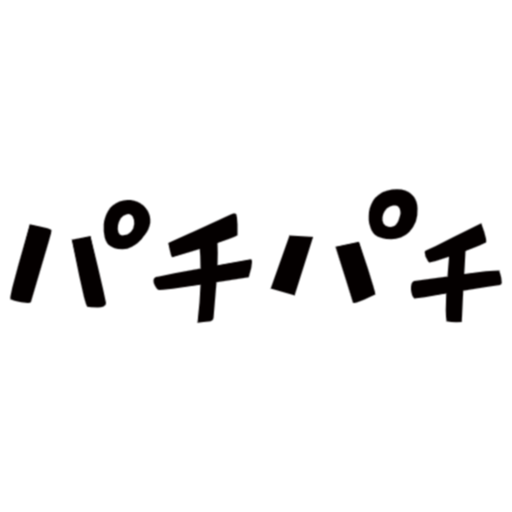 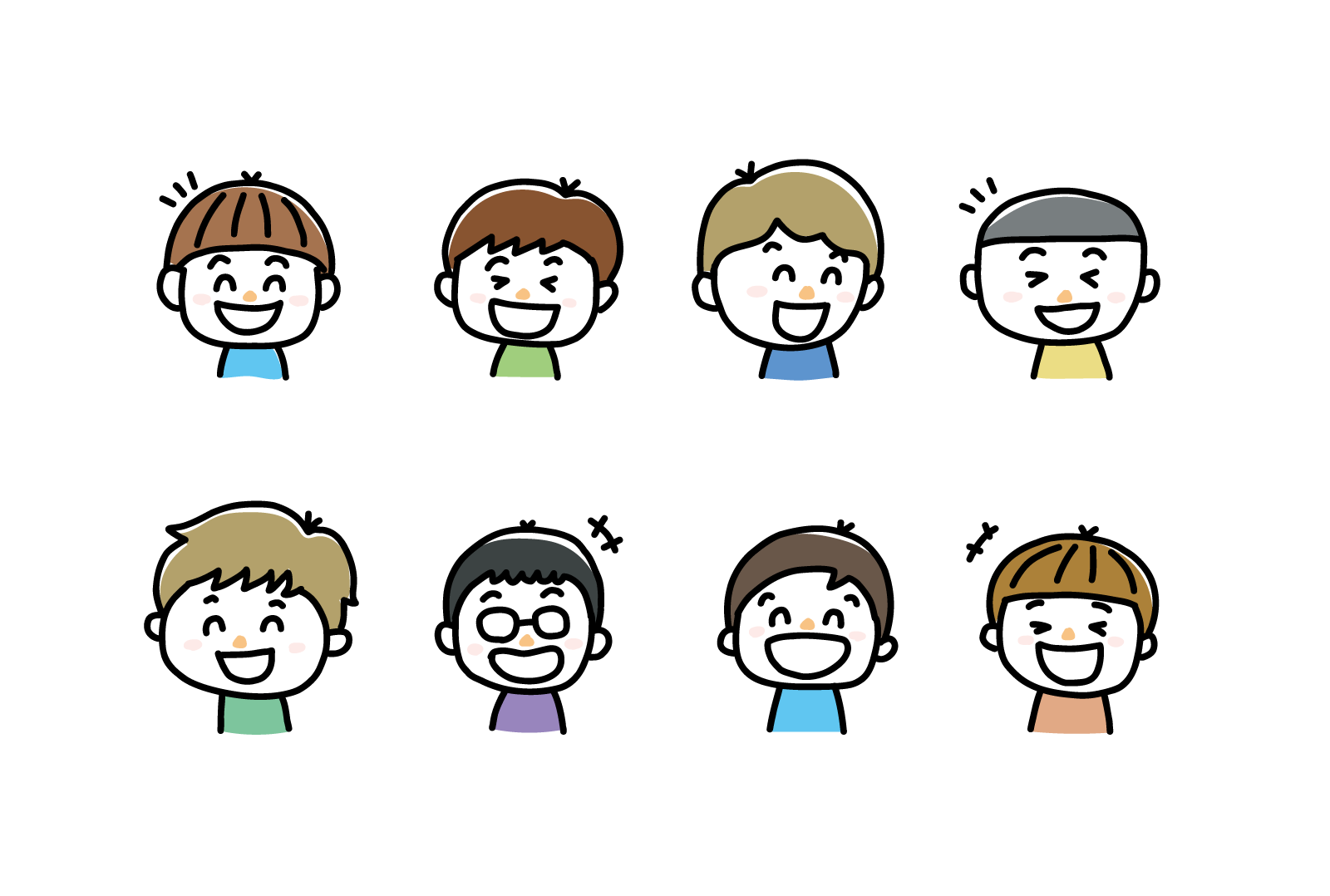 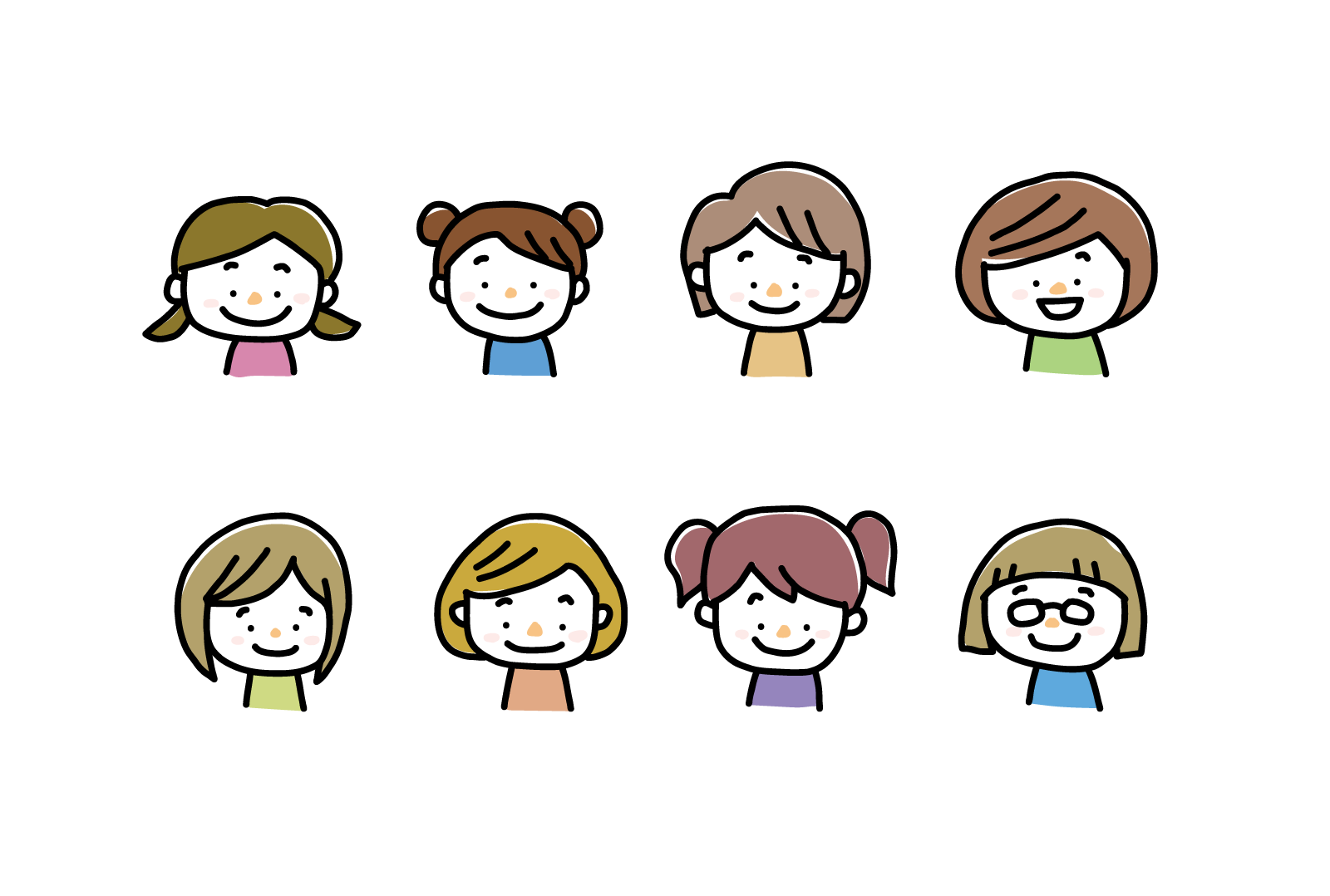 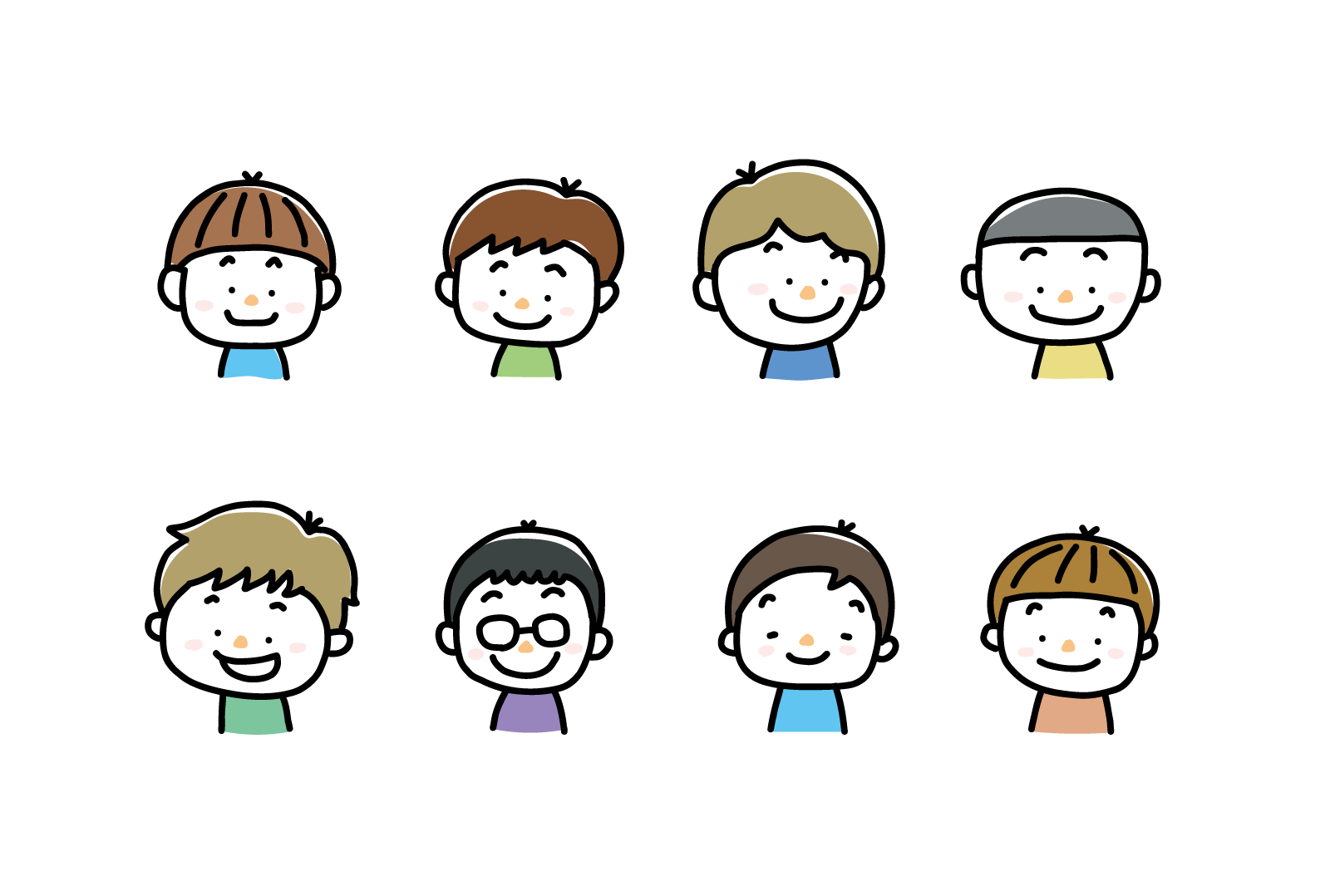 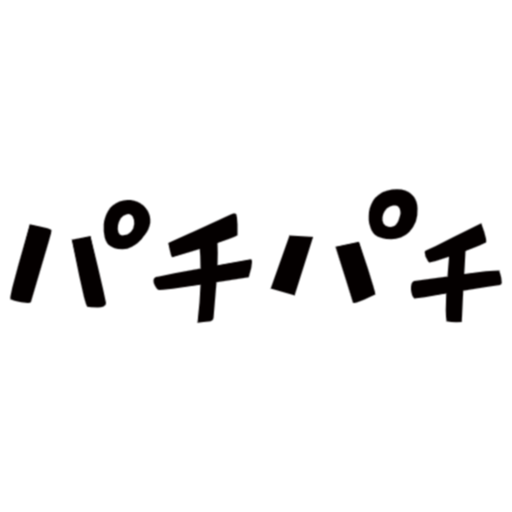 ワーク４　　この授業で考えたこと、分かったことを書きましょう。例：うれしい、りみんなとにがんばった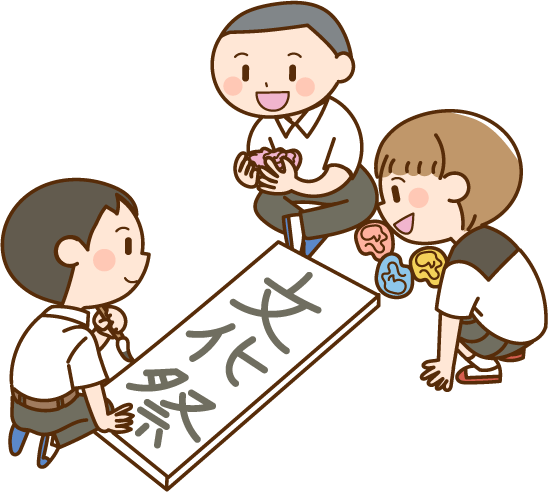 友だちとケンカした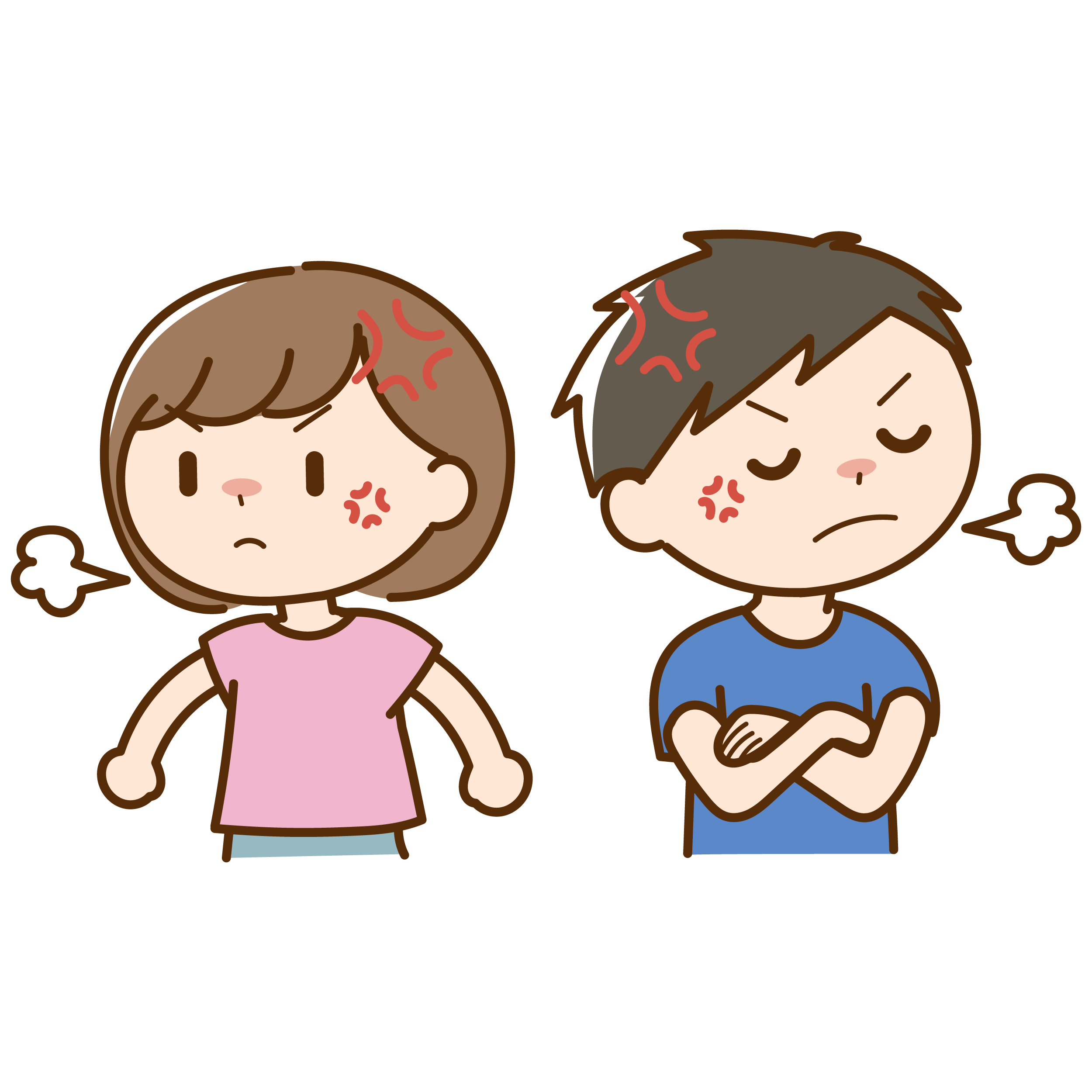 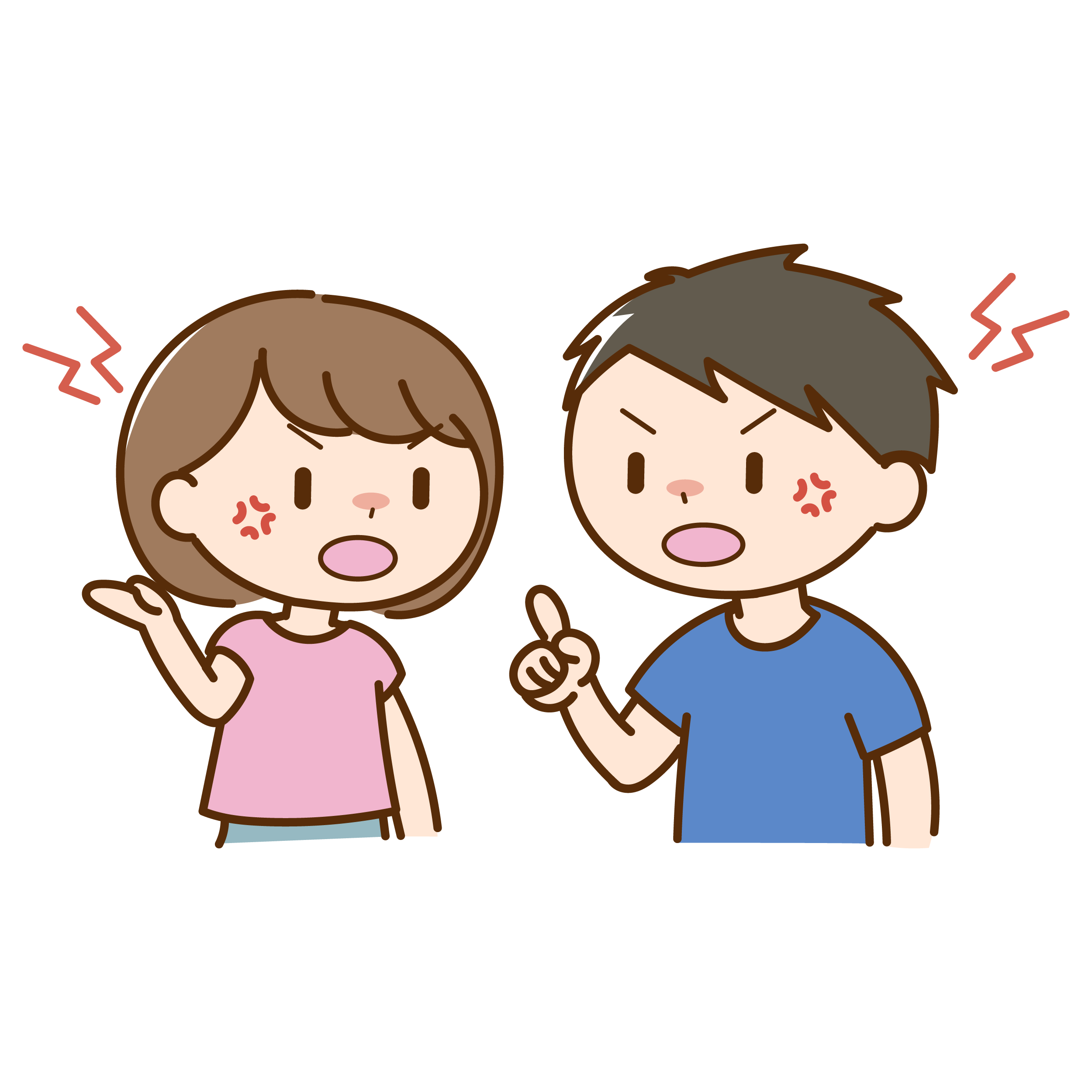 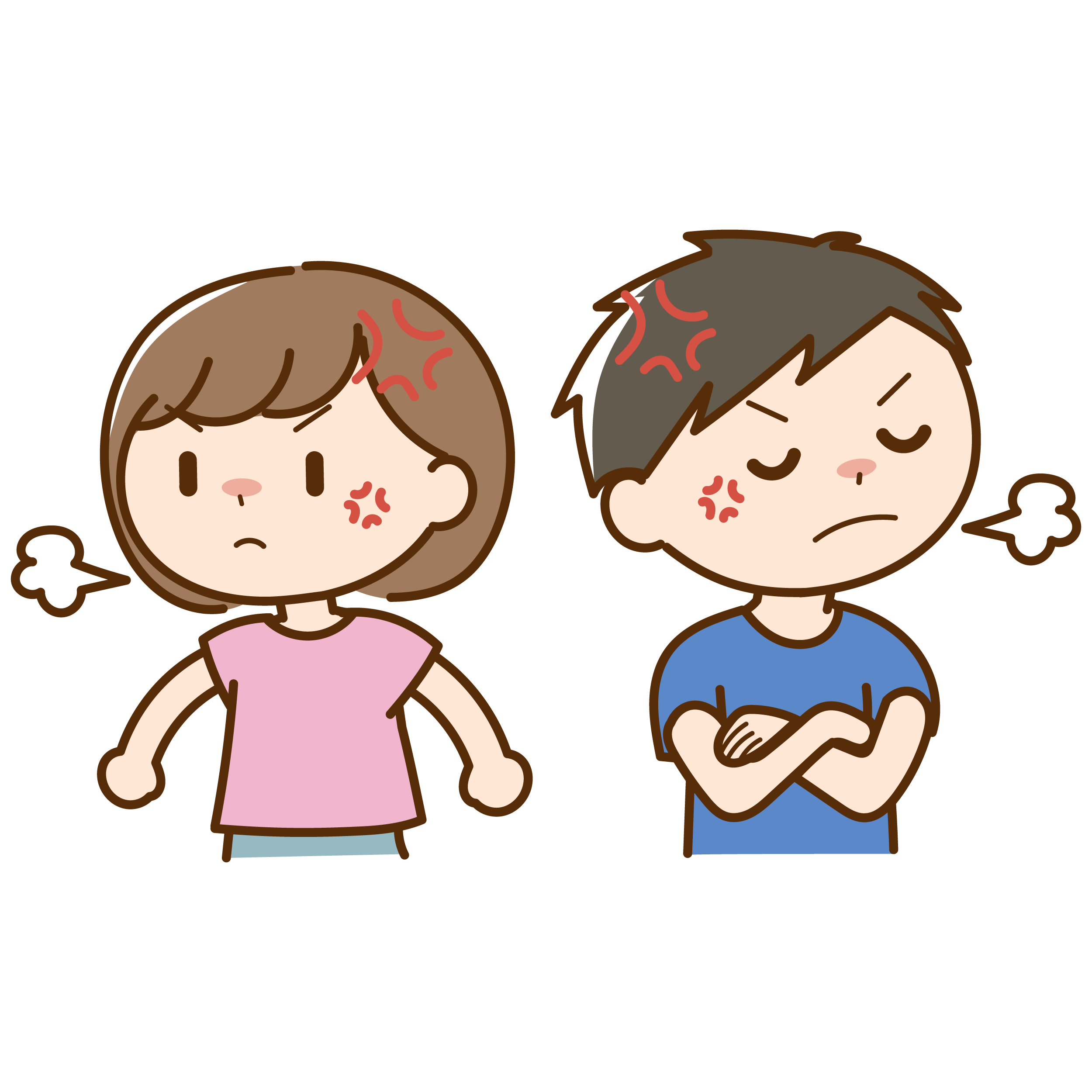 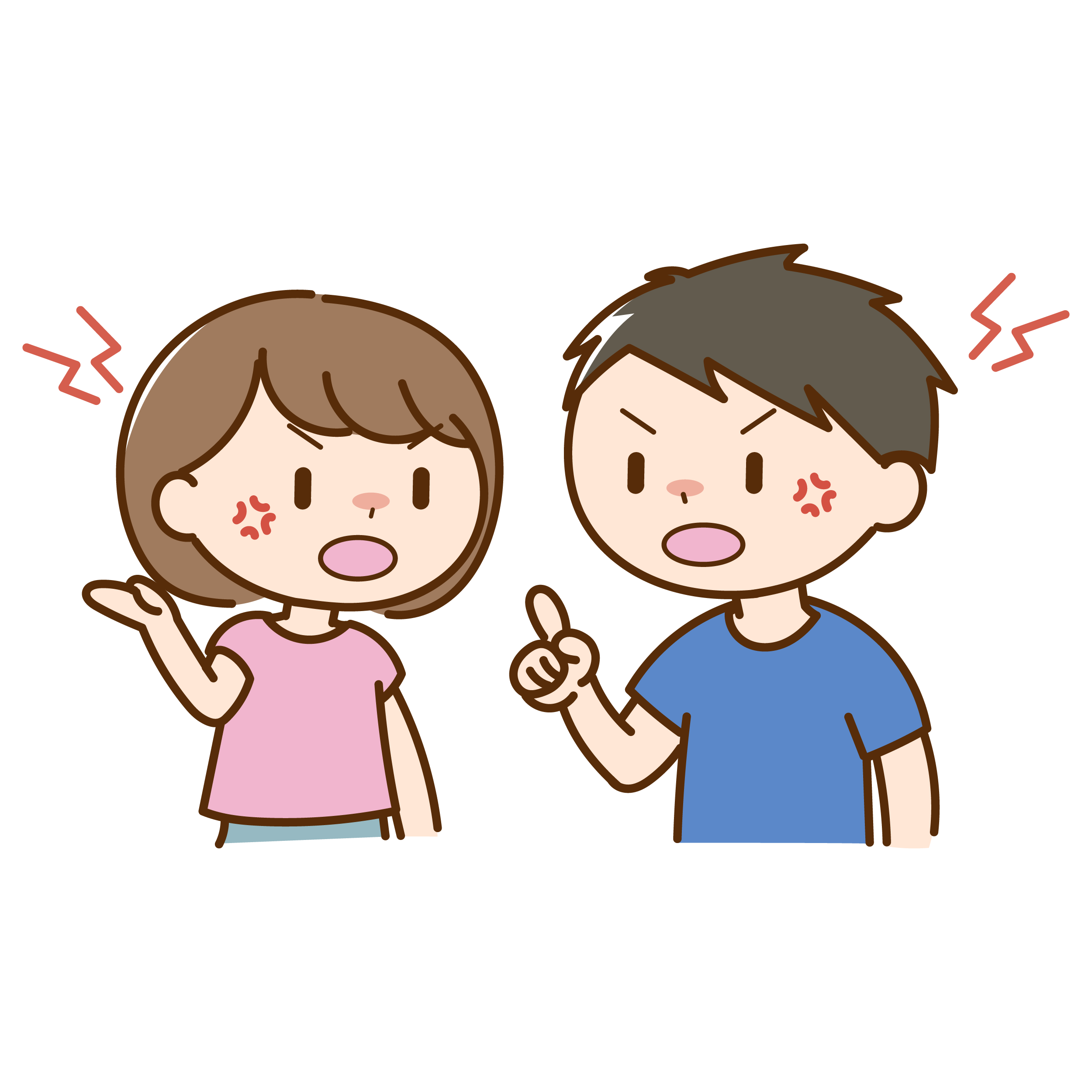 